Задания  для 7Б класса на 02.05.2020ФИЗИКА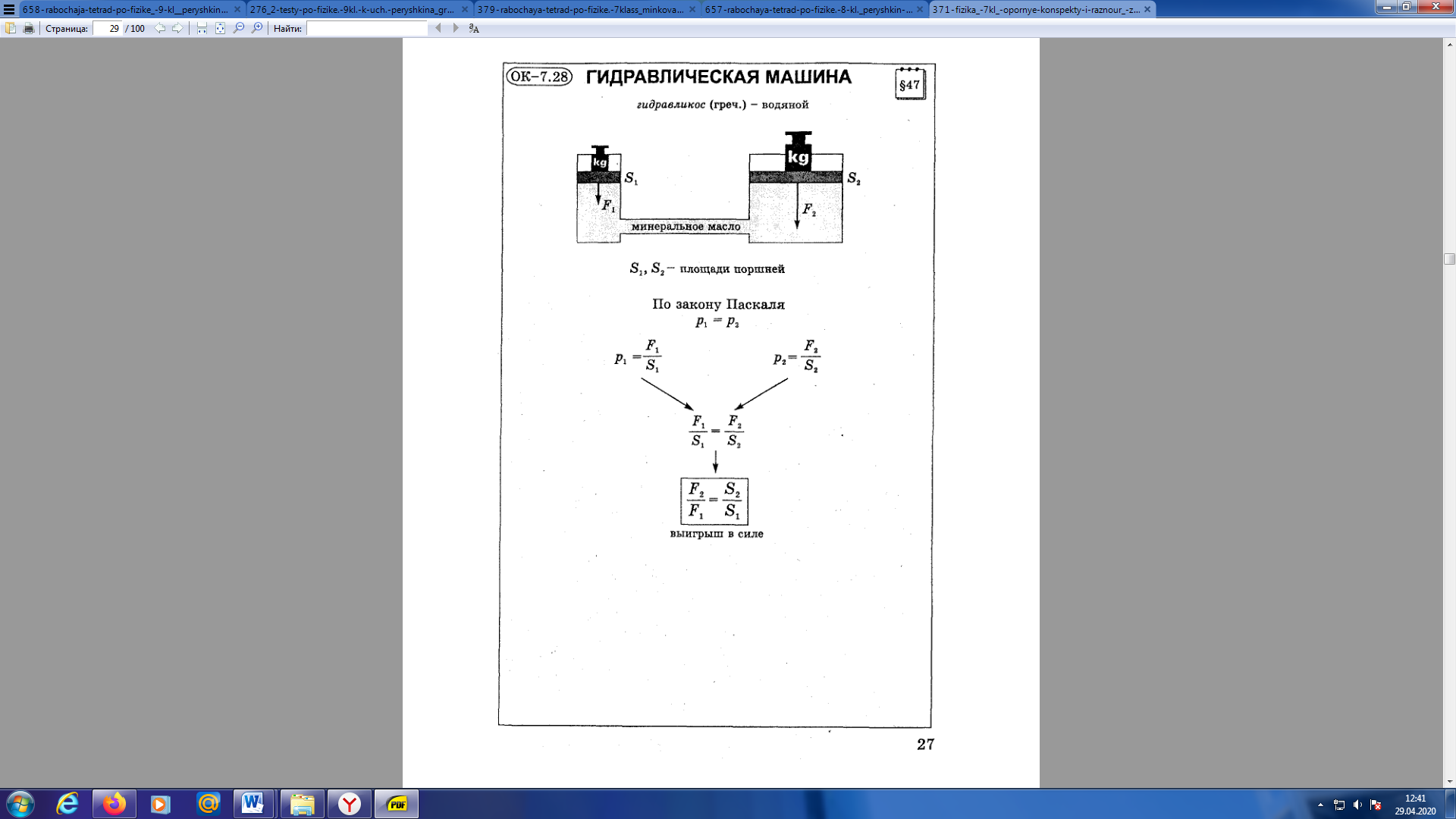 Ответить на вопросы в тетради письменно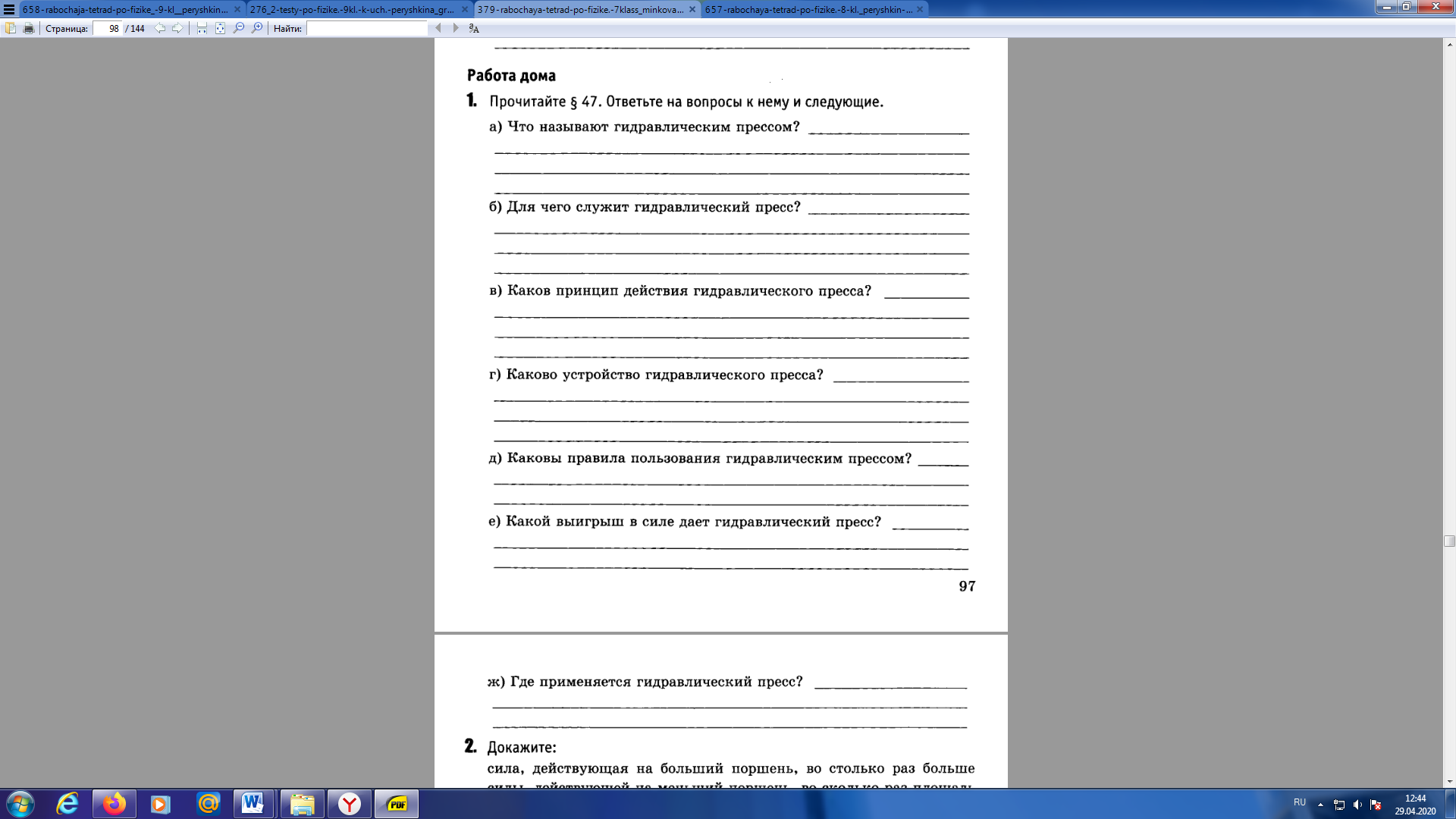 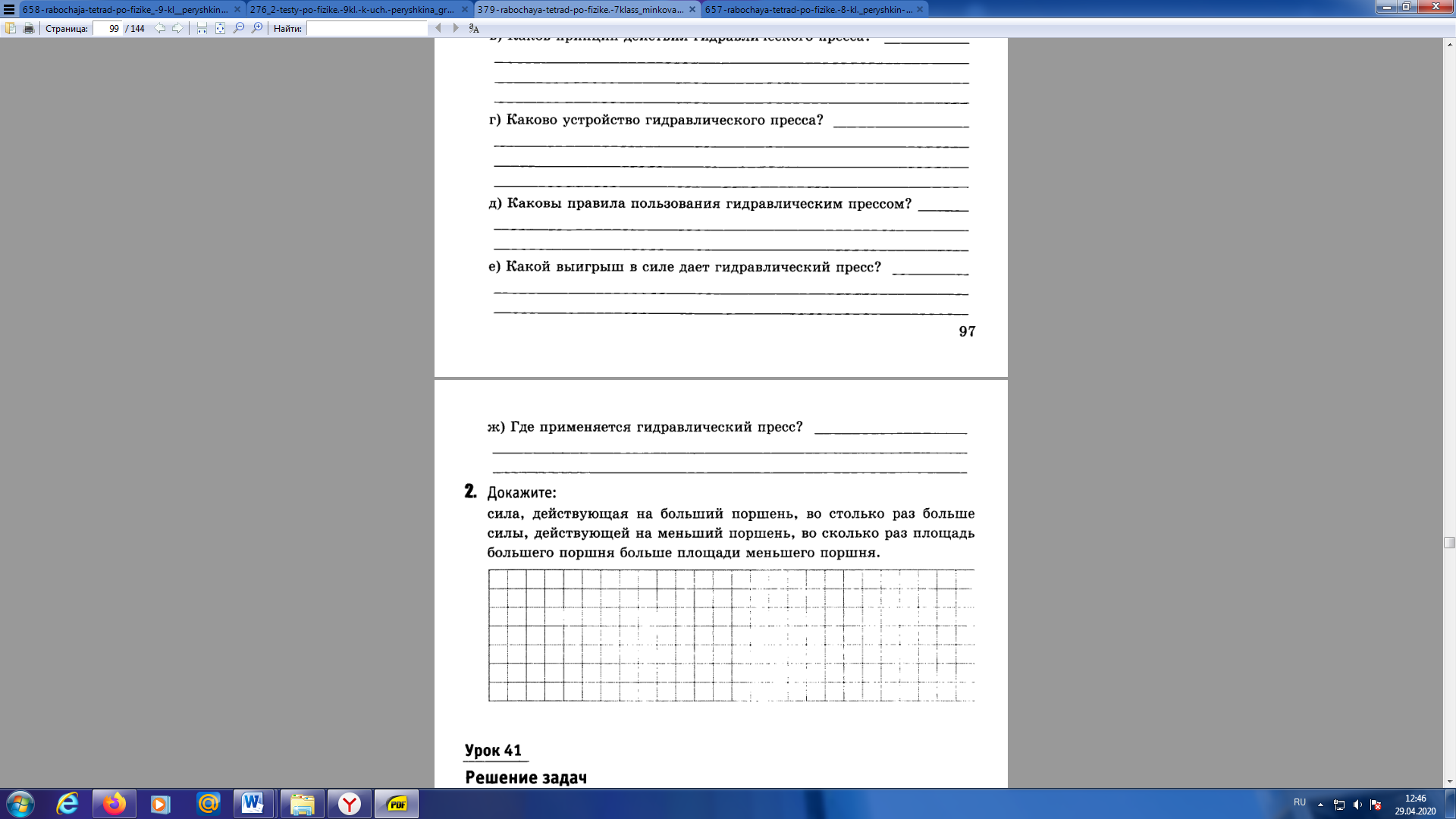 ПредметЗаданиеФорма контроля Физика§48, §49 прочитатьвидеоурок (https://youtu.be/qtj64yv6lYI)опорный конспект (см. ниже)выполнить задания (см. ниже)Фотографии письменно выполненных заданий прислать учителю на электронную почту moiseevaludmila2020@yandex.ru до 11 часов  04.05.2020 годаФизическая культураТема «Физическое самовоспитание»учебник ФК стр.27-33Ответить кратко на вопросы:Этапы самовоспитания?Что включает себя самоконтроль?Выполнять комплекс упражнений «Суставная гимнастика» https://www.youtube.com/watch?v=ZtU4ZfIhIKc&t=306s Ответ на вопрос записать в тетрадь, сфотографировать. Отчет о выполненной работе отправляется родителем личным сообщением через социальную сеть «Вконтакте» https://vk.com/id18819606  или на электронную почту sv-muratova@yandex.ru, не забываем подписывать работы  02.05.2020 годаЛитература стр 182-184 (почитать рассказ, записать план рассказа из 5-6 пунктов)Фотографию выполненного задания  присылать на почту  kru40@yandex.ru до 10 часов  04.05.2020 года 